د. عمَّار ياسين منصور
التَّـعليمُ الطِّبيِّ المستمرُّالانقسامُ الخلويُّ المُتساوي
The Mitosis
(Continuing Medical Education)لمشاهدةِ التَّفاصيل، شاهدِ الفيديو على الرَّابطِ أدناه: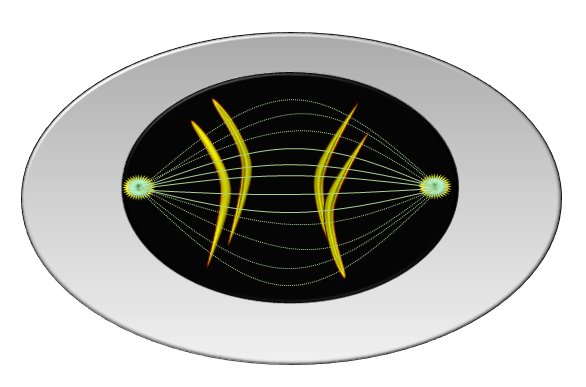 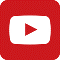 أطوارُ الانقسام الخلويِّ المُتساوي الـ Mitosisاستعداداً لانقسامِها، تمهِّدُ الخليَّةُ بجملةٍ من الإجراءاتِ نجملُها في الطَّور البينيِّ الـ Interphase. وهي كالتَّالي:تضاعفُ الجسمِ المركزيِّ الـ Centrosome Duplication؛تضاعفُ الصِّبغيِّ الـ Chromatid Duplication، وظهورُ الصِّبغيَّين التَّوأم Sister Chromatids.ملاحظة: يعتبرُ البعضُ الطَّورَ البينيَّ من أطوارِ الانقسام الخلويِّ. بالمقابل، هناك من يعتبرُه طوراً سابقاً لأطوارِ الانقسام الخلويِّ؛ وهذا ما أظنُّه شخصيَّاً.بعدَها، تدخلُ الخليَّةُ أطوارَ الانقسام الخلويِّ المُتساوي، وهي كما يلي:الطُّورُ التَّحضيريُّ الباكرُ الـ Early Prophase:
- بدءُ تشكِّلِ مغزلِ الانقسام الـ Mitotic Spindle؛
- تكثُّفُ الصِّبغيَّين التَّوأم؛
- اختفاءُ النَّويَّة الـ Nucleolus.الطَّورُ التَّحضيريُّ المُتأخِّر الـ Late Prophase:
- اكتمالُ مغزلِ الانقسام؛
- اختفاءُ الغلافِ النَّوويِّ الـ Nuclear Membrane؛
- ظهورُ الأجسامِ الصِّبغيَّةِ الـ Chromosomes. يكونُ واحدُها على شكل الحرف X، هذا من جهةٍ. ويحتوي على صبغيَّين اثنين متطابقين الـ Sister Chromatids، من جهةٍ ثانيةٍ. فنقول عن تلكمُ الأجسامِ الصِّبغيَّةِ بأنَّها مُضاعفةُ البنية الـ Duplicated Chromosomes؛طورُ الاستواء الـ Metaphase:
- تصطفُّ الأجسامُ الصِّبغيَّةُ سابقةُ الوصف على خطِّ استواء الخليَّةِ الـ Equator.طورُ الهجرةِ الـ Anaphase:
- تنفصلُ الصِّبغيَّاتُ التَّوائمُ، وتنسحبُ باتِّجاهين مُتعاكسين.
- بالنَّتيجةِ، نحصلُ على مجموعتين مُتطابقتين من الأجسامِ الصِّبغيَّةِ الـ 2 Identical Sets of Chromosomes. يحتوي كلٌّ منها على صِبغيٍّ واحد؛ لذلك أسمَوها بالأجسامِ الصِّبغيَّةِ وحيدةِ البنية
أو وحيدةِ الصِّبغيِّ الـ Single Chromosomes.طورُ انقسامِ النَّواة الـ Telophase:
- يعودُ غلافُ النَّواة للوجودِ؛
- تظهرُ النُّويَّاتُ من جديد؛
- يختفي جهازُ الانقسام الـ Mitotic Spindle بشكلٍ كاملٍ؛
- تقلُّ كثافةُ الأجسامِ الصِّبغيَّةِ، كما وكثافةُ الصِّبغيَّاتِ داخلها. فلا نتحدَّثُ بعدهُ عن أجسامٍ صبغيَّةٍ، بل عن صبغيَّاتٍ. حتَّى هذه الأخيرة، هي في طورِ التَّلاشي التَّدريجيِّ أيضاً.
- هنا، قد تبدأُ البلازما الخلويَّةُ انقسامَها الـ Cytokinesis.طورُ انقسامِ البلازما الـ Cytokinesis:
- تنخمصُ الخليَّةُ عند منتصفها الـ Cleavage Furrow؛
- تظهرُ حلقةٌ خانقةٌ فاعلةٌ الـ Acting Ring، تقومُ بخنق البلازما عند منتصفها.
- وفي نهايةِ عمليَّةِ الانقسامِ الخلويِّ، تظهرُ للوجودِ خليَّتان مُتطابقتان في كلِّ شيءٍ الـ 2 Identical Daughter Cells، تحوي كلٌّ منهما الكميَّةَ ذاتَها من الدنا الـ DNA التي للخليَّةِ الأمِّ...........................................................................................................................................

في سياقاتٍ أخرى، أنصحُ بقراءةِ المقالاتِ التَّالية:
5/8/2020-أذيَّاتُ العصبونِ المُحرِّكِ العلويِّ، الفيزيولوجيا المرضيَّةُ للأعراضِ والعلاماتِ السَّريريَّةِ
Upper Motor Neuron Injuries, Pathophysiology of Symptomatology-هل يفيدُ التَّداخلُ الجراحيُّ الفوريُّ في أذيَّاتِ النخاعِ الشَّوكيِّ وذيلِ الفرس الرضَّيَّةِ؟-النقل العصبيّ، بين مفهوم قاصر وجديد حاضر
The Neural Conduction.. Personal View vs. International Viewفي النقل العصبي، موجاتُ الضَّغطِ العاملة Action Pressure Wavesفي النقل العصبي، كموناتُ العمل Action Potentialsوظيفةُ كموناتِ العمل والتيَّاراتِ الكهربائيَّةِ العاملةفي النقل العصبي، التيَّاراتُ الكهربائية العاملة Action Electrical Currents الأطوارُ الثَّلاثةِ للنقل العصبيِّالمستقبلات الحسيّة، عبقريّة الخلق وجمال المخلوقالنقل في المشابك العصبيّة The Neural Conduction in the Synapses-عقدة رانفييه، ضابطة الإيقاع The Node of Ranvier, The Equalizerوظائفُ عقدةِ رانفيه The Functions of Node of Ranvierوظائفُ عقدةِ رانفيه، الوظيفةُ الأولى في ضبطِ معايير الموجةِ العاملةِوظائفُ عقدةِ رانفيه، الوظيفةُ الثَّانية في ضبطِ مسار الموجةِ العاملةِوظائفُ عقدةِ رانفيه، الوظيفةُ الثَّالثةُ في توليدِ كموناتِ العمل-في فقه الأعصاب، الألم أولاً The Pain is First-في فقه الأعصاب، الشكل.. الضرورة The Philosophy of Form-تخطيط الأعصاب الكهربائي، بين الحقيقي والموهومالصدمة النخاعيّة (مفهوم جديد) The Spinal Shock (Innovated Conception)-أذيّات النخاع الشوكيّ، الأعراض والعلامات السريريّة، بحثٌ في آليات الحدوث The Spinal Injury, The Symptomatologyالرّمع Clonusاشتدادُ المنعكس الشوكي Hyperactive Hyperreflexiaاتِّساعُ باحةِ المنعكس الشوكي الاشتدادي Extended Reflex Sectorالاستجابة ثنائية الجانب للمنعكس الشوكي الاشتدادي Bilateral Responsesالاستجابةُ الحركيَّةُ العديدة للمنعكس الشوكي Multiple Responses-التنكّس الفاليري، يهاجم المحاور العصبيّة الحركيّة للعصب المحيطي.. ويعفّ عن محاوره الحسّيّة
Wallerian Degeneration, Attacks the Motor Axons of Injured Nerve and Conserves its Sensory Axonsالتَّنكُّسُ الفاليري، رؤيةٌ جديدةٌ Wallerian Degeneration (Innovated View)التَّجدُّدُ العصبيُّ، رؤيةٌ جديدةٌ Neural Regeneration (Innovated View)المنعكساتُ الشوكيَّةُ، المفاهيمُ القديمة Spinal Reflexes, Ancient Conceptionsالمنعكساتُ الشَّوكيَّةُ، تحديثُ المفاهيم Spinal Reflexes, Innovated Conceptionخُلقتِ المرأةُ من ضلع الرّجل، رائعةُ الإيحاء الفلسفيّ والمجازِ العلميّالمرأةُ تقرِّرُ جنسَ وليدها، والرّجل يدّعي!-الرُّوحُ والنَّفسُ.. عَطيَّةُ خالقٍ وصَنيعةُ مخلوقٍ-خلقُ السَّماواتِ والأرضِ أكبرُ من خلقِ النَّاس.. في المرامي والدَلالاتتُفَّاحة آدم وضِلعُ آدمَ، وجهان لصورةِ الإنسان. -حــــــــــوَّاءُ.. هذه-سفينةُ نوح، طوق نجاة لا معراجَ خلاص-المصباح الكهربائي، بين التَّجريدِ والتَّنفيذ رحلة ألفِ عام-هكذا تكلّم ابراهيمُ الخليل -فقهُ الحضاراتِ، بين قوَّةِ الفكرِ وفكرِ القوَّةِالعِدَّةُ وعِلَّةُ الاختلاف بين مُطلَّقةٍ وأرملةٍ ذواتَي عفاف-تعدُّدُ الزَّوجاتِ وملكُ اليمين.. المنسوخُ الآجلُالثَّقبُ الأسودُ، وفرضيَّةُ النَّجمِ السَّاقطِجُسيمُ بار، مفتاحُ أحجيَّةِ الخلقِ صبيٌّ أم بنتٌ، الأمُّ تُقرِّرُ!القدمُ الهابطة، حالةٌ سريريَّةٌخلقُ حوَّاءَ من ضلعِ آدمَ، حقيقةٌ أم أسطورةٌ؟شللُ الضَّفيرةِ العضديَّةِ الولاديُّ Obstetrical Brachial Plexus Palsyالأذيَّاتُ الرَّضَّيَّةُ للأعصابِ المحيطيَّةِ (1) التَّشريحُ الوصفيُّ والوظيفيُّالأذيَّاتُ الرَّضَّيَّةُ للأعصابِ المحيطيَّةِ (2) تقييمُ الأذيَّةِ العصبيَّةِالأذيَّاتُ الرَّضَّيَّةُ للأعصابِ المحيطيَّةِ (3) التَّدبيرُ والإصلاحُ الجراحيُّالأذيَّاتُ الرَّضَّيَّةُ للأعصابِ المحيطيَّةِ (4) تصنيفُ الأذيَّةِ العصبيَّةِقوسُ العضلةِ الكابَّةِ المُدوَّرةِ Pronator Teres Muscle Arcadeشبيهُ رباطِ Struthers... Struthers- like Ligamentعمليَّاتُ النَّقلِ الوتريِّ في تدبير شللِ العصبِ الكعبريِّ Tendon Transfers for Radial PalsyWho Decides the Sex of Coming Baby? (Concise)من يُقرِّرُ جنسَ الوليد (مُختصرٌ)-ثالوثُ الذَّكاءِ.. زادُ مسافرٍ! الذَّكاءُ الفطريُّ، الإنسانيُّ، والاصطناعيُّ.. بحثٌ في الصِّفاتِ والمآلاتِ-المعادلاتُ الصِّفريَّةُ.. الحداثةُ، مالها وما عليهامتلازمة العصب بين العظام الخلفي Posterior Interosseous Nerve Syndrome المُنعكسِ الشَّوكيُّ، فيزيولوجيا جديدةٌ Spinal Reflex, Innovated Physiology المُنعكسِ الشَّوكيُّ الاشتداديُّ، في الفيزيولوجيا المرضيَّة Hyperreflex, Innovated Pathophysiology المُنعكسِ الشَّوكيُّ الاشتداديُّ (1)، الفيزيولوجيا المرضيَّة لقوَّةِ المنعكس Hyperreflexia, Pathophysiology of Hyperactive Hyperreflex المُنعكسِ الشَّوكيُّ الاشتداديُّ (2)، الفيزيولوجيا المرضيَّة للاستجابةِ ثنائيَّةِ الجانبِ للمنعكس Hyperreflexia, Pathophysiology of Bilateral- Response Hyperreflexالمُنعكسُ الشَّوكيُّ الاشتداديُّ (3)، الفيزيولوجيا المرضيَّةُ لاتِّساعِ ساحةِ العمل Extended Hyperreflex, Pathophysiologyالمُنعكسُ الشَّوكيُّ الاشتداديُّ (4)، الفيزيولوجيا المرضيَّةُ للمنعكسِ عديدِ الإستجابةِ الحركيَّةِ Hyperreflexia, Pathophysiology of Multi-Response hyperreflexالرَّمع (1)، الفرضيَّةُ الأولى في الفيزيولوجيا المرضيَّةِالرَّمع (2)، الفرضيَّةُ الثَّانية في الفيزيولوجيا المرضيَّةِخلقُ آدمَ وخلقُ حوَّاءَ، ومن ضلعِه كانت حوَّاءُ Adam & Eve, Adam's Ribجسيمُ بار، الشَّاهدُ والبصيرةُ Barr Body, The Witness-جدليَّةُ المعنى واللَّامعنىالتَّدبيرُ الجراحيُّ لليدِ المخلبيَّة Surgical Treatment of Claw Hand (Brand Operation)الانقسامُ الخلويُّ المُتساوي الـ Mitosis